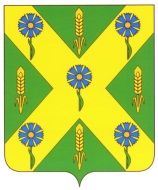 РОССИЙСКАЯ  ФЕДЕРАЦИЯОРЛОВСКАЯ ОБЛАСТЬАДМИНИСТРАЦИЯ НОВОСИЛЬСКОГО РАЙОНАПОСТАНОВЛЕНИЕ26.02.2024						                                       № 58г. НовосильОб утверждении административного регламентапредоставления администрацией Новосильского района муниципальной услуги«Регистрация аттестованных нештатных аварийно-спасательных формированийна территории муниципального образования»           В соответствии с пунктом 2 статьи 10 Федерального закона от                22 августа 1995 года № 151-ФЗ «Об аварийно-спасательных службах и статусе спасателей» пунктом 4 Порядка регистрации аварийно-спасательных служб, аварийно-спасательных формирований, утвержденного приказом МЧС России от 12 марта 2018 года №  99, на органы местного самоуправления, специально уполномоченные на решение задач в области защиты населения и территорий от ЧС,  в соответствии с полномочиями, возложены функции по регистрации аттестованных нештатных аварийной- спасательных формирований.В целях реализации вышеуказанных функций, на основании распоряжения Главного управления МЧС России по Орловской области от 19 декабря 2023 г. №  ИВ-140-6486, администрация Новосильского района           п о с т а н о в л я е т:Утвердить административный регламент предоставления администрацией Новосильского района муниципальной услуги «Регистрация аттестованных нештатных аварийно-спасательных формирований на территории муниципального образования» согласно  приложению.2.  Ведущему специалисту по делам ГО ЧС администрации Новосильского района (Быковская И.С.) организовать работу по регистрации аттестованных нештатных аварийно-спасательных формирований на территории Новосильского района.3. Начальнику отдела организационно - правовой работы и делопроизводства администрации Новосильского района  (Слободчикова А.Н.) опубликовать данное постановление на официальном сайте администрации района в сети Интернет и «Едином портале государственных и муниципальных услуг».          4. Контроль  за выполнением  данного постановления  возложить на первого заместителя  Главы  администрации  Новосильского района           Ю.В. Трусова.                 Глава  района								Е.Н. ДеминПроект постановления подготовлен вед. специалистом по делам ГО ЧС                                  _____________       И.С. Быковской22.02.2024г.СОГЛАСОВАНО: Первый заместитель главыадминистрации района				______________       Ю.В. ТрусовИ.о. заместителя главы администрации района по социальным вопросам                            _____________          И.Д. СыцевичНачальник отдела организационно-правовой работы и делопроизводства			            _____________	А.Н. СлободчиковаНачальник правового обеспечения и муниципального контроля            		_____________	А.Н. Ильченко